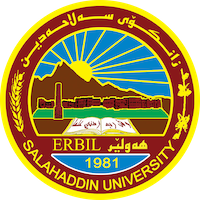 Academic Curriculum Vitae 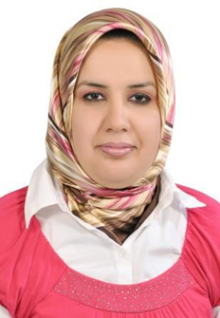 Personal Information:Full Name: Sanaa Yousif AhmedAcademic Title: LecturerEmail: sanaa.aljorani@su.edu.krdMobile:07730661788Education:Employment:Qualifications Teaching experience:Research and publicationsConferences and courses attendedProfessional memberships A member in the Iraqi Academic SyndicateProfessional Social Network Accounts:https://www.researchgate.net/profile/Sanaa-Aljoranihttps://scholar.google.com/citations?hl=en&view_op=list_works&gmla=AJsN-https://orcid.org/my-orcid?orcid=0009-0008-0980-2268&justRegistered=trueFunding and academic awards Name,place and country of educational establishmentsYears attendedYears attendedDegrees, diplomasDate obtainedName,place and country of educational establishmentsFromToDegrees, diplomasDate obtainedTeachers' Training Institute, Diyala, Iraq19911996Diploma in English1996University of Baghdad, College of Arts, English Department19962000B.A. in English Language/2000University of Diyala, College of Education20022005M.A. in English Language2005Country, name, and place of governmental establishmentsAppointment DatesAppointment DatesCollege DepartmentsJob TitlesCountry, name, and place of governmental establishmentsFromToCollege DepartmentsJob TitlesIraq, Ministry of Higher Education and Scientific research, University of Diyala, College of Basic Education01/10/200115/12/2001Scientific MagazineTranslatorIraq, Ministry of Higher Education and Scientific research, University of Diyala, College of Basic Education15/12/200101/10/2002Research and Scientific Development DepartmentTranslatorIraq, Ministry of Higher Education and Scientific research, University of Diyala, College of Basic Education28/11/200530/06/2008English DepartmentM.A. assist. LecturerIraqi Kurdistan, Ministry of Higher Education and Scientific research, University of Salahaddin/ College oflanguages30/06/2008Till nowEnglish DepartmentM.A.LecturerNote: From 2012, University of Salahaddin started a project to develop English language skills for all first-year students in all its departments and for that I am part of those lecturers who are teaching those students in two colleges and two departments in the academic years (2013-2014) & (2014-2015):College of Management and Economy/Accounting DepartmentCollege of Agriculture/ Forestry and Horticulture DepartmentsNote: From 2012, University of Salahaddin started a project to develop English language skills for all first-year students in all its departments and for that I am part of those lecturers who are teaching those students in two colleges and two departments in the academic years (2013-2014) & (2014-2015):College of Management and Economy/Accounting DepartmentCollege of Agriculture/ Forestry and Horticulture DepartmentsNote: From 2012, University of Salahaddin started a project to develop English language skills for all first-year students in all its departments and for that I am part of those lecturers who are teaching those students in two colleges and two departments in the academic years (2013-2014) & (2014-2015):College of Management and Economy/Accounting DepartmentCollege of Agriculture/ Forestry and Horticulture DepartmentsNote: From 2012, University of Salahaddin started a project to develop English language skills for all first-year students in all its departments and for that I am part of those lecturers who are teaching those students in two colleges and two departments in the academic years (2013-2014) & (2014-2015):College of Management and Economy/Accounting DepartmentCollege of Agriculture/ Forestry and Horticulture DepartmentsNote: From 2012, University of Salahaddin started a project to develop English language skills for all first-year students in all its departments and for that I am part of those lecturers who are teaching those students in two colleges and two departments in the academic years (2013-2014) & (2014-2015):College of Management and Economy/Accounting DepartmentCollege of Agriculture/ Forestry and Horticulture DepartmentsResearch TitlePlace of PublicationYear of Publication1The Ability of the Third- Year Iraqi Undergraduates to Recognize Stress position Affixed Words.Thi Qar University20092 2.	The Ability of the Iraqi Undergraduate Students at the University Level to Recognize Homographic Noun –Verb Pairs in English.Thi Qar University20093Needs Analysis and English Curriculum Design for Students in Iraqi UniversitiesSalahaddin Unversity-Zanco Journal2019